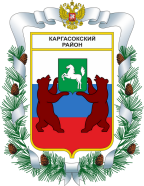 МУНИЦИПАЛЬНОЕ ОБРАЗОВАНИЕ «Каргасокский район»ТОМСКАЯ ОБЛАСТЬДУМА КАРГАСОКСКОГО РАЙОНАО работе районной газеты «Северная правда»Заслушав информацию редактора  Учреждения «Газета «Северная правда» Жуковой А.А.,Дума Каргасокского района РЕШИЛА:Глава Каргасокского района                                                            А.П. Ащеулов«СЕВЕРНАЯ  ПРАВДА»газета Каргасокского района, Томской области(учредитель – администрация Каргасокского района)636700,Томская область с.Каргасок, ул.Пушкина, 21                       Тел. (8253)- 2-13-53, 2-14-65. Факс 2-19-42.                      E-mail: gazeta@kargasok.tomsknet.ru О финансово-хозяйственной деятельности муниципального автономного учреждения«Районная газета «Северная правда» с 2011 по 2013 годы,прогнозы на предстоящие финансовые периоды	Учредителем газеты «Северная правда» является администрация Каргасокского района. Создано муниципальное автономное учреждение «Районная газета «Северная правда» с целью информирования населения. На страницах газеты публикуются нормативно-правовые акты, другая официальная информация, а также освещаются события, происходящие на территории района.	Бюджет учреждения складывается из нескольких источников: во-первых, это субсидия из районного бюджета на исполнение муниципального задания; во-вторых, средства, полученные от оказания информационных услуг физическим и юридическим лицам; в-третьих, подписка на издание.Субсидия из районного бюджета	В 2011г. на исполнение муниципального задания из районного бюджета было выделено 1850000 руб., в 2012г. - 1905500 руб., в 2013г. - 1903400 руб., на текущий 2014 г. - 1950000 руб. Таким образом, в разрезе последних четырех лет динамика увеличения финансирования на издание газеты «Северная правда» не велика, она составляет ровно 100 тысяч рублей. А в предыдущие финансовые периода даже разрыв между финансированием по годам был выше этой суммы. Так, например, в 2010 году объем субсидии из районного бюджета составлял 1647000 руб. (в 2011 г. по сравнению с 2010-ым - на 203 тысячи больше). При этом расходные обязательства увеличились кратно. В частности — увеличены тарифы на оказание полиграфических услуг и цена на бумагу газетную (30%); ежегодно растут коммунальные платежи; значительно увеличились цены на бензин; в условиях, когда в России в целом наметилась тенденция по повышению качества жизни работоспособного населения — растет заработная плата. В прошлом году средняя заработная плата по учреждению из расчета на одну штатную единицу составила 29 тыс. 990 руб (сюда входит всё: и доплаты за замещение, и материальная помощь к отпуску, и компенсация за неиспользованный отпуск...). Что соответствует среднеобластному показателю.	Стоимость одного квадратного сантиметра печатной площади по муниципальному заданию в 2013 году составила 20 руб. Согласно утвержденному муниципальному заданию количество опубликованных квадратных сантиметров в целом по году должно было составить 95170 кв/см. По факту же было опубликовано 164486 кв/см. И это практически вдвое больше, чем по муниципальному заданию. Увеличение плана по опубликованию нормативно-правовых актов и социально значимой информации повлекло за собой увеличение количества номеров, вышедших в свет. Вместо 155 запланированных номеров в печать по факту вышло 172 номера, что на 17 номеров больше. Себестоимость одного газетного номера на 2013 год была утверждена учредителем в размере 52067 тыс. руб. Таким образом, дополнительно на издание номеров сверх муниципального задания газета затратила 885139 руб. И это те средства, которые были получены от оказания информационных услуг физическим и юридическим лицам ранее, в предшествующие финансовые периоды.Информационные услуги, подписка на издание	Практика показывает, что наиболее благоприятная финансовая ситуация в учреждении складывается тогда, когда в стране, районе, области происходят важные политические события. Причем именно персонального характера — выборы главы государства, главы района, главы поселения... На страницах газеты на платной основе публикуются выборные материалы, а также так называемые фоновые материалы по заказу органов власти разных уровней, политических объединений. Так в 2011 году только за опубликование выборных материалов в бюджет учреждения от кандидатов было получено 612 тыс. 064 руб., в 2012 г. эта сумма составила 462 тыс. 228 руб. В 2013 г. такие доходы в бюджет учреждения не поступали. 	От оказания информационных услуг физическим и юридическим лицам в 2011 году было получено 3877079 руб., в 2012 г. - 4476890 руб., в 2013 г. - 3938202 руб. Годовое поступление денежных средств от подписки за последние три года, несмотря на то, что тираж в 2013 году по отношению к 2012 году сократился (с 5270 до 5188 экземпляров), держится приблизительно на одном уровне и составляет около 1400000 — 1500000 руб. Во втором полугодии 2013 цена на подписку газеты была увеличена и составила 288 руб. против 250 руб. 50 коп., установленных до этого периода. Часть средств поступила в бюджет учреждения, чуть больше половины, другая часть — это расходы почты России по доставке газеты до читателя на территории Каргасокского района.	Сокращение тиража связываем, как с увеличением подписной цены, так и с современными тенденциями (на сегодняшний день самыми популярными источниками получения информации являются телевидение и интернет), а также с миграционными процессами, характерными для всех сельских районов области, в том числе и для Каргасокского.По расходам	Если в 2011 году расходы газеты «Северная правда» составили чуть более 6 миллионов рублей, то в 2012 г. - это 8591000 руб., в 2013 г. - 8564000 руб. В течение нескольких последних лет учреждение готовилось к реализации планов по укреплению материально-технической базы. И в 2012 году приступили к этой работе, накопив достаточную сумму средств. Приобрели на заработанные деньги автомобиль, взамен получили экономию по приобретению запасных частей; отремонтировали часть редакционных помещений, существенно обновили компьютерную технику, необходимую аппаратуру, а также программное обеспечение, исполняя законодательство, согласно которому программный продукт обязательно должен быть лицензионным. В 2013 году продолжилась работа по обновлению оборудования и ремонту здания, переданного учреждению муниципальной властью — учредителем газеты — в оперативное пользование; в связи с тем, что учреждение претерпело реорганизацию, став автономным, были приобретены дорогостоящие компьютерные бухгалтерские программы, бухгалтер прошел обучение. На все это тоже были потрачены средства из бюджета учреждения. Кроме того, в конце 2012 года в учреждении была увеличена заработная плата на 9 процентов.В обозримом будущем	На сегодняшний день финансовую ситуацию в учреждении можно охарактеризовать, как относительно стабильную. А вот что касается обозримого будущего, к сожалению, таковой она не представляется. Той финансовой подушки, которая была накоплена в предыдущие финансовые периоды — более благополучные для учреждения в финансовом плане, хватит при оптимистических прогнозах для того, чтобы успешно завершить 2014 год. Причем в течение текущего года запланированы небольшие капвложения в материально-техническую базу. Уже произведены работы по монтажу новой пожарно-охранной сигнализации. Будет обновлена компьютерная техника. Буквально в первых числах февраля вышел из строя компьютер главного бухгалтера, возникла необходимость в приобретении нового. Продолжается выпуск дополнительных номеров газеты, с начала года их было уже три, и это говорит о том, что фактическое количество газетных номеров опять превысит план по муниципальному заданию. Кроме того, ужесточается законодательство. На сегодняшний день требуется подготовка экологических паспортов и прохождение определенных экспертиз. Так по настоянию департамента по природным ресурсам и охране окружающей среды учреждение запланировало подготовку экологического паспорта, только на проведение этой работы потребуется около 50 тысяч рублей. В противном случае, учреждению грозит штраф, в пределах 100 тысяч и плюс к этому все равно необходимо будет потратить средства на подготовку экологического паспорта...	В 2015 году, согласно прогнозам, финансовый запас учреждения будет исчерпан. А финансовый год учреждение обязано начинать при наличии денежных средств, потому что процесс издания газеты непрерывный, расходы на полиграфические услуги, газетную бумагу, доставку газеты, выплату зарплаты, связь, комуслуги, налоги и другие обязательные платежи необходимо нести постоянно. Ежемесячные расходы учреждения в настоящее время в среднем составляют около 500 тысяч рублей.Прогнозы по доходам	Со временем доходы, полученные от федеральных и областных структур, сокращаются. Происходит так потому, что средства на информирование населения, ими не закладываются. На бесплатной основе публикуются в газете сообщения и статьи Пенсионного фонда, службы МЧС, прокуратуры, рыбнадзора, военкомата, лесного хозяйства, почты России, роспотребнадзора и т. д. А публиковать информацию, поступающую из этих служб, ввиду ее социальной значимости, необходимо. С этого года к данному списку прибавится еще и ФСС, уведомление об этом уже получено. 	В свете вступления в силу нового федерального закона №44 призрачной представляется перспектива получения средств за опубликование информационных сообщений от межрайонного отдела полиции (пока информация публикуется в долг), от налоговой службы, центра занятости — одни из самых крупных плательщиков. Вместе за оказание информационных услуг они заплатили газете более 300 тыс. рублей по итогам прошедшего 2013 года. В случае объявления конкурсной процедуры «Северная правда» может и не стать ее победителем. То же самое касается сельских поселений, расположенных на территории района, а также бюджетных и казенных учреждений. Таким образом, уже в 2014 году доходы учреждения могут резко сократиться. Так, к примеру, за январь за оказание информационных услуг газетой было получено около 150 тысяч рублей всего. Приблизительно такая же сумма, точнее — 157 тысяч рублей, - дебиторская задолженность перед учреждением. В настоящее время для издания газеты и на оплату текущих расходов учреждение использует средства, полученные в предыдущие финансовые периоды. На 1 февраля 2014 года оставалось в общей сложности около 1500000 рублей. Наши предложения	Первое. При формировании и утверждении бюджета района на 2015 год увеличить субсидию учреждению. По предварительным расчетам, дельта между расходами и доходами составит 1000000 руб. (если доходы учреждения не сократятся). Просим утвердить сумму субсидии из районного бюджета на 2015 год в размере не менее 2600000 рублей. Тем более, что в предшествующие годы, имея такую финансовую возможность, учреждение брало на себя затраты по опубликованию квадратных сантиметров сверх муниципального задания и увеличению количества номеров.	Второе. Увеличить расценки на оказание информационных услуг на 2015 год, утверждены они были исходя из экономических реалий 2012 года.	Третье. Рассмотреть вопрос о выделении средств из районного бюджета для утепления фасада здания и его обшивки теплоудерживающими материалами.	Просим поручить экономическому комитету Думы Каргасокского района проанализировать обоснованность этих предложений. И вынести на обсуждение депутатов районной Думы свои предложения.  РЕШЕНИЕРЕШЕНИЕРЕШЕНИЕ19.02.2013     № 261с. Каргасокс. КаргасокПринять информацию о работе газеты «Северная правда» к сведению и признать работу удовлетворительной.Рекомендовать Наблюдательному совету  Учреждения «Газета «Северная правда» при подготовке заключения на план финансово – хозяйственной деятельности 2015 года Учреждения «Газета «Северная правда» провести анализ предложений Учреждения по изменению суммы субсидий из районного бюджета для Учреждения «Газета «Северная правда».Рекомендовать редакции газеты «Северная правда» более полно и своевременно освещать работу органонов местного самоуправления.Председатель ДумыВ.А. Протазов